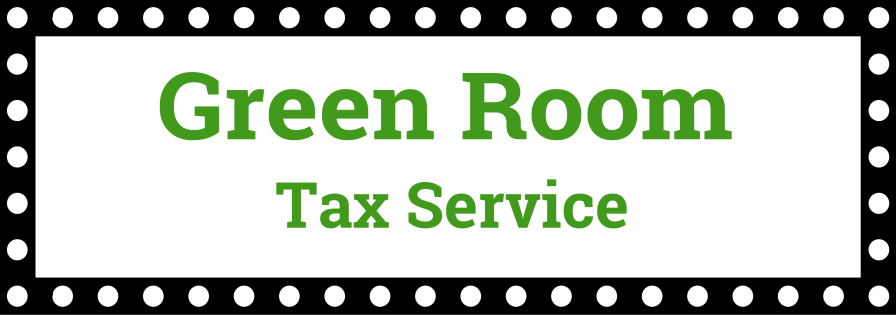 www.greenroomtaxservice.com320-296-2510greenroomtaxservice@gmail.com1620 Hwy 36 W #307Roseville, MN 55113Tax OrganizerPlease print and fill out this organizer. When finished, either physically mail it to the address listed above or drop it off in person. Make sure to have all the necessary documentation with your organizer (see checklist).DO NOT E-MAIL YOUR ORGANIZER TO ME.Please make sure that ALL pages are filled out COMPLETELY AND ACCURATELY before you give me your materials.Tax Document ChecklistCheck “Yes” to all documents applicable to you  Yes   NoPlease make sure to sort and paper clip all W2’s and 1099’s together separately so I don’t have to spend time sorting through your documents.2023 Tax Preparation AgreementClient Name(s):________________________________________________________	Date: _____________Thank you for choosing GREEN ROOM TAX SERVICE to assist you with your 2023 tax return. This letter confirms the terms and limitations of our engagement. Please sign below to confirm your agreement to the terms of our engagement.I will prepare your 2023 federal and state individual income tax returns. I will depend on you to provide the information I need to prepare complete and accurate returns. I may ask you to clarify some items, but will not audit or otherwise verify the data you submit. The organizer is enclosed to help you collect the data required for your returns. The organizer will help you avoid overlooking important information. By using it properly, you will contribute to an efficient preparation of your returns and help minimize the cost of my services. You are responsible for providing a completed organizer, and required documentation, in a timely manner in order to meet the filing deadline.I will perform services only as needed to prepare your federal and state individual tax returns for the year 2023. This engagement does not include any other tax returns due to any taxing authority, nor is this engagement intended to determine whether or not you have filing requirements in other taxing jurisdictions, other than the ones you have informed me about. A similar letter will be issued and signed for any other tax years wherein you chose to engage GREEN ROOM TAX SERVICE.My work will not include procedures to find defalcations or other irregularities. Accordingly, our engagement should not be relied upon to disclose errors, fraud, or other illegal acts, though it may be necessary for me to clarify some of the information you submit. I will, of course, inform you of any material errors, fraud, or other illegal acts I discover. Please note, that the law imposes penalties when taxpayers underestimate their tax liability. Please contact me if you have any concerns.If I encounter any instances of unclear tax law, or potential conflicts in the interpretation of the law, I will the outline reasonable courses of action, as well as the risks and consequences of each. I will ultimately adopt, on your behalf, the alternative you select.My fee will be based upon the type of tax forms required, the time required at standard billing rates, and out-of-pocket expenses. Invoices are due and payable upon presentation. Payment will be required prior to the electronic filing of your return. I will return any original documents you send at the end of this engagement. I will retain copies of these records, along with a digital copy of your tax returns and any other documents I received digitally, for 4 years, after which these documents will be destroyed. You should securely store these records indefinitely, along with all supporting documents (receipts, cancelled checks, etc.) as these may later be needed to prove the accuracy and completeness of the return. You are solely responsible for maintaining any supporting documents to verify your deductions and credits in the event of an audit.Our engagement to prepare your 2023 individual tax returns will conclude with your signature and my subsequent submittal of your tax return (e-filing). Review all tax return documents carefully before signing them. In the event of an audit, I will be available to represent you for an additional fee. Please note, that as a member of the Annual Filing Season Program I have the authority to represent you before revenue agents, IRS customer service representatives, the Taxpayer Advocate Service, and similar IRS employees. However, I do not have the authority to represent you regarding appeals or collection issues.In connection with this engagement, I may communicate with you or others via email transmission. As emails can be intercepted and read, disclosed, or otherwise used or communicated by an unintended third party I cannot guarantee or warrant that emails from me will be properly delivered and read only by the addressee. Therefore, I specifically disclaim and waive any liability or responsibility whatsoever for interception or unintentional disclosure of emails transmitted by me in connection with the performance of this engagement. In that regard, you agree that GREEN ROOM TAX SERVICE shall have no liability for any loss or damage to any person or entity resulting from the use of email transmissions, including any consequential, incidental, direct, indirect, or special damages, such as loss of revenues or anticipated profits, or disclosure or communication of confidential or proprietary information.Regardless of where you are domiciled, and regardless of where this agreement is physically signed, this agreement will be deemed to have been entered into at the GREEN ROOM TAX SERVICE office located in Ramsey County, Minnesota, USA. This location will also be the exclusive jurisdiction of resolving any disputes relating to this agreement. This agreement will be interpreted and governed in accordance with the laws of the state of Minnesota.You affirm that all of the information you have provided on the organizer is true and accurate to the best of your knowledge.You acknowledge that you have received, read, and understand the privacy notice included in your organizer.Please sign below to affirm your understanding of the terms of this engagement and return this agreement to me along with your organizer. Thank you for your confidence. Please call me at 320-296-2510 if you have any questions.  Sincerely,Alan HolasekGREEN ROOM TAX SERVICE(Both spouses must sign for preparation of joint returns)Accepted By:__________________________________________Taxpayer__________________________________________Spouse___________________DateGreen Room Tax Service Privacy NoticePurposeThe purpose of this document is to outline the security protocols for handling digital and physical client data. All the data that will be collected and stored with Green Room Tax Service is listed within the tax organizer all clients receive and will be utilized to prepare solely to prepare your tax return.Digital Protection Protocol-Never open any attachment or link sent in an email unless I am expecting a specific link or attachment from a specific individual or organization.-Avoid suspicious looking sites and never click on suspicious looking pop-ups, advertisements, click bait, or anything else that might compromise client data when working online.-Utilize Windows Security features to prevent and detect potential breaches.-Always remind clients never to email confidential information. Utilize the Intuit Secure Portal for digitally sending confidential information.-Permanently delete all client tax documents after the retention period expires. -Keep the laptop in the office. If the laptop must be transported, keep it locked up, and secured at all times.-Avoid use of public Wi-Fi.-Back-up all digital client files onto an external hard drive.Physical Protection Protocol-Keep clients’ physical documents locked away at all times.-Never allow a stranger, who has not scheduled an appointment, to enter the office area.-Never leave a client alone in the office area unattended.-Always keep the keys to the locked drawer in your pocket.Green Room Tax Service will never discuss, disclose, or share any client tax information to anyone without written consent from the client, or if the client is subject to an exemption under US Treasury Regulations section 301.7216-2.If a client becomes a victim to identity theft, Green Room Tax Service will follow the steps listed in IRS Guidelines to Safeguarding Taxpayer Data.Questions												             Y   NMN Taxpayers													   Y    NTax WorksheetFiling Status (circle one)Single	 Married Filing Jointly	     Head of Household	    Married Filing Separately	Qualifying Widow/WidowerIf you would like any refund deposited directly into your bank account please provide:DependentsChild/Dependent Care Expenses (CHILD MUST BE UNDER 13 OR MENTALY/PHYSICALLY INCAPACITATED)K-12 Education ExpensesActor/Performer Expenses (USE OTHER BUSINESS PAGE FOR NON-ACTING EXPENSES)Vehicle InformationDo you (or your spouse) have another vehicle available for personal use?		Yes		NoWas your vehicle(s) available for personal use during off-duty hours?		Yes		NoWas the vehicle used primarily by the owner listed on the vehicle registration?	Yes		NoDo you have evidence to support your deduction? 					Yes		NoIf “Yes,” is the evidence written?						Yes		NoIf you are claiming actual expenses for your automobile, please list individually the amounts spent on gas, repairs, maintenance, along with any depreciation taken on the last page.If you sold a vehicle you were using for business purposes in 2023, please list the amount you originally paid for the vehicle, the amount you sold it for, and the number of business miles you claimed each year the vehicle was in service, if you claimed the standard mileage deduction, on the last page. Please list each year separately.Equipment Expenses (Only list equipment expenses over $200 like printers, musical instruments, computers, etc.)*If you converted personal property into business property this year list the fair market value instead of costDo you want to treat all individual purchases $2,500 or less as expenses? (Please Circle One) 	Yes	NoTravel Meals*You can look up the regional per diem rates on the GSA website.Other Self-Employed Businesses (Sole Proprietorship) DO NOT COMBINE BUSINESSESIf you have non-acting income, not reported on a W2 form, then list it here along with your expensesBusiness Name:________________________ Profession:______________________ EIN:__________________Business Address:______________________________________________Owner:_______________________Accounting Method:  Cash         Accrual	Inventory Method:  Cost        Cost or Market          Other Did you start or acquire the business this year?  Yes		NoHome Office ExpensesTHIS IS ONLY FOR AREAS OF YOUR HOME USED EXCLUSIVELY FOR BUSINESS.Attach a statement for any additions or improvements to your home office you wish to depreciate Deductions and Other CreditsRetirement Contributions (MINUS ANY DISTRIBUTIONS RECEIVED)Additional InformationPlease elaborate on any other tax data, facts, or circumstances that I should be aware of.NAME: ____________________________PHONE NUMBER: ___________________E-MAIL: ____________________________Tax Year 2023Last Year’s Tax Return (Only if I didn’t prepare your 2021 Return)Copy of Driver’s License, Passport, School ID, or other Federal/State Identification DocumentCopy of Social Security Card (all members of your household)W2 Forms1099-NEC (Self Employment Income)1099-DIV (Dividend and Capital Gain Income) 1099-INT (Interest Income)1098 (Mortgage Interest Paid)1099-R (Distributions from IRA’s, 401K’s, or other retirement accounts)1095-A, B, or C (Proof of Health Insurance)1099-B (Sale of Stocks and Bonds)1099-K (For credit card transactions from clients)1099-G (Certain Government Payments)K1 (Income from Partnership or Trust)1099-SSA (Social Security Income)1099-Q (Distributions from 529 plans or Coverdell ESA’s)1099-A or C (Cancellation of Debt or Property Foreclosure)1098-T (College Tuition)Certificate of Rent Paid1098-E (Student Loan Interest Paid)Proof that children lived with you-REQUIRED FOR ALL CHILDREN IN YOUR HOUSEHOLD(copies of birth certificates, school records, health records, or adoption papers)Form 8332 (Claiming a child who did not live with you)W2G (Gambling Winnings)  Written acknowledgement of any SINGLE cash, credit, or check donations of $250 or moreDocumentation for NON-CASH donations if TOTAL donations amount to $500 or more Closing Statements if you bought or sold propertyAutomobile Registration Certificate (if planning to itemize)Any Documents pertaining to foreign incomePlease list any tax-free interest or any other miscellaneous income on the last page. Can anyone claim you as a dependent?Did you have a tax liability last year? If so, how much? Are you or your spouse blind? If so, who is blind?Has your marital status changed? If so, how has it changed?Have any of your claims for Earned Income Credit, Child Tax Credit, or American Opportunity Credit been disallowed or reduced due to reasons other than a clerical math error?In 2023 did you provide more than half of the support for a non-child member of your household, who was not your spouse, and whose gross income was less than $4,400 in 2023? If so, please include this individual as one of your dependents. Did you have a child, who was under 18 or a full time student between 19 and 23, who had an unearned income of more than $1,250 in 2023? If so, please include all 1099’s and applicable forms.Did you have a child, who was under 18 or a full time student between 19 and 23, who had an earned income of more than $13,850 in 2023? If so, your child must file a separate return.Did you have a child, who was under 18 or a full time student between 19 and 23, who had a total gross income of more than $1,250, of which at least $400 was unearned income in 2023? If so, your child must file a separate return.Did you have a child, who was under 18 or a full time student between 19 and 23, who had a total self-employed income of more than $400 in 2023? If so the child must file a separate return.At any time during 2023, did you have a financial interest in or signature authority over a financial account in a foreign country? If so, which country?Did you receive a distribution from, or were you the grantor of, or transferor to, a foreign trust or have a foreign account? Did you adopt a child in 2023? If so, please list all related expenses on the last page if the adoption was finalized in 2023.Does your total mortgage and home equity loan indebtedness used to acquire or build additions to your home exceed $750,000 ($375,000 if Married Filing Separately)? Did you receive any interest from a seller financed mortgage? If so, please provide the name, address, and social security number of the payer along with the amount received in 2023 on the last page.Did you contribute to a Health Savings Account in 2023?-If so, how many months were you enrolled in Medicare?-Was your plan out of network?-How many months were you eligible on the FIRST DAY of the month in 2023?Please provide the total contributions for each of the months you were eligible and not enrolled in Medicare for 2023 (minus employer contributions). If the plan was NOT out of network provide the health plan deductible and maximum out of pocket expense limit.Did you make or receive any alimony payments required by a divorce executed prior to 2019? If so, please provide the total amount paid as well as the SSN of the recipient.If you are self-employed, were there any months in 2023 that you were NOT eligible to participate in an employer sponsored health plan from your employer OR your spouse’s employer? If so, how much did you pay in health insurance premiums during those months?Did you conduct a business like-kind exchange in 2023? If so, please provide a description of the property exchanged as well as the fair market value and adjusted basis of the property you gave up, the fair market value of the property you received, any “boot” or other items received, and any other important information on the last page.Did you sell any stock in 2023? If so, please provide all applicable information on the last page.Have you ever elected to use the optional self-employment tax method? If so, how many times?If you are self-employed, did you have a net gain of at least $400 from your self-employed income for at least 2 of the last 3 tax years, not including 2023?		Did anyone in your household receive a scholarship in 2023? If so, please list the amount of scholarship money, and what education expenses were covered on the last page.Did you pay at least $2,600 in 2023 or $1,000 in a calendar quarter to a household employee? If so, please provide your EIN along with the worker’s name, date of birth, SSN, the wages paid, and the federal, state, Medicare, and social security taxes you withheld on the last page. Did you have any casualty or theft losses in 2023 within a federal disaster area? If so, please provide the fair market value of the properties before and after the event, as well as a description of what happened on the last page?Did you incur any bad debt? If so, list how much personal and business you incurred on the last page. If you’re a homeowner, did you receive a property tax refund in 2023? If so, how much?If electing the direct deposit option, is your bank account located outside the US?If you are married but filing separately, is your spouse itemizing?Would you like to contribute $3 to presidential election?Would you like to direct any amount of your refund towards your 2024 estimated tax payments? If so, how much?If this is your first time using Green Room, were you referred by a friend? If so, who?If this is your first time using Green Room, how did you hear about Green Room?Did you donate an organ in 2023? If so, please list all related medical, travel, and lost work expenses on the last page.Would you like to contribute $5 to the state election campaigns? If so, which party?Would you like to contribute to the Nongame Wildlife Fund? If so, how much?Are you claiming a casualty or theft loss deduction? If so, please provide the fair market value of the properties before and after the event, insurance coverage information, any insurance reimbursements you have received, or expect to receive, and a description of what happened on the last page.Did you experience the stillbirth of a child in 2023? If so, please include your Certificate of Birth Resulting in Stillbirth.If you are a teacher, did you complete a master’s degree program, in your licensure field, which started after June 30, 2017? If so, please provide the total amount you paid for tuition, books, instructional materials, and fees, after June 30, 2017, that you did not receive a scholarship or reimbursement for on the last page.Did you receive a military pension or other military retirement pay in 2023? If so how much?Would you like to direct any amount of your refund towards your 2024 MN estimated tax payments? If so, how much?Taxpayer’s Name:Spouse’s Name:Spouse’s Name:Spouse’s Name:Taxpayer’s SSN:Spouse’s SSN:Spouse’s SSN:Spouse’s SSN:Taxpayer’s Occupation:Spouse’s Occupation:Spouse’s Occupation:Spouse’s Occupation:Taxpayer’s Date of Birth:Spouse’s Date of BirthSpouse’s Date of BirthSpouse’s Date of BirthAddress:Address:Address:Apt No:City:State:Zip Code:Zip Code:Account Type (circle one)Account NumberRouting NumberChecking            SavingsDependent 1Dependent 2Dependent 3Name:Name:Name:SSN:SSN:SSN:Relationship:Relationship:Relationship:DOB:DOB:DOB:K-12 Grade in 2023:K-12 Grade in 2023:K-12 Grade in 2023:Care Expenses Listed Below?  Y   NCare Expenses Listed Below?  Y   NCare Expenses Listed Below?  Y   NDay Care/Caregiver NameAddressPhoneEIN/SSNAmount PaidExpense typeDependent 1Dependent 2Dependent 3Private School or College Course Tuition Fees for enrichment or academic classes taken outside the regular school day.Organization: Type of Class:Fees for individual instruction by a qualified instructor taught outside the regular school day (tutoring or music lessons)  Name of Instructor/Organization: Type of Class:Textbooks, Notebooks, Pencils, Paper, etc.Cost of transportation during regular school daysTransportation Provider:Computer Hardware or Educational SoftwareDescriptionDescriptionYour ExpensesYour ExpensesYour Spouse’s ExpensesYour Spouse’s ExpensesDescriptionDescriptionNon-UnionUnionNon-UnionUnionGross Income NOT Listed on 1099-MISC FormsGross Income Listed on 1099-MISC FormsC-8Advertising (Headshots, Resumes, Business Cards, Website, Reels)C-8Business Gifts ($25 Limit per person)C-10Agent Commissions C-10Casting Registries (Twin Cities Casting, IMDB, MN Playlist, etc.)C-11Contract Labor (Accompanist, Cast and Crew)C-18Office Supplies (Paper, Ink Cartridges, Postage, etc.)C-20BSpace or Studio RentalC-21Repairs or Maintenance of EquipmentC-21Costume & Dancewear Repairs (NOT GENERAL STREET WEAR)C-22Purchase of Costumes and Dancewear (Princess, Clown, Superhero, Tap Shoes, etc. BUT NOT GENERAL STREET WEAR)C-22Research Supplies (Sheet Music, Books, Scripts, DVD’s, etc.)C-22Make-Up, Hair Care, & Nails (Only for specific business reasons like live performances or photo shoots) DAILY MAITENANCE DOES NOT QUALIFYC-24ATravel Expenses (Lodging, Laundry, Air Fare, Taxi Fees, etc.)NOT FOOD OR AUTO EXPENSESC-24BMeals (Fill out the Travel Meals chart on the next page)C-27Coaching Lessons and WorkshopsC-27Trade Publications (Backstage, Broadway World, etc.)C-27Tax Preparation for Schedule C or C-EZC-27Passport ONLY IF REQUIRED FOR BUSINESS USEC-27Internet (Only portion devoted to business)C-27Cell Phone (Only portion devoted to business)C-27Second Phone Line or Fax Line for BusinessC-27Research Viewing Expenses (Movie Theater, Live Shows, Netflix, etc.) MUST DOCUMENT SPECIFIC RESEARCH PURPOSEC-27Cable & SatelliteMUST DOCUMENT SPECIFIC RESEARCH PURPOSE C-9Business Miles Driven in 2023C-9Parking and Toll FeesVehicle #1 Owner:Vehicle #2 Owner:Year, Make, Model:Year, Make, Model:Date Placed into Service:Date Placed into Service:Business Miles Driven with vehicle in 2023:Business Miles Driven with vehicle in 2023:TOTAL Miles Driven with vehicle in 2023:TOTAL Miles Driven with vehicle in 2023:DescriptionDate PurchasedCost*% of Business UseDate SoldSales PriceDates of TripCity, State, CountryTotal Meal CostTotal Per Diem*Total ReimbursementIncomeAmountCost of Goods SoldAmountGross receipts and salesBeginning of the year inventoryReturns and allowancesPurchases (excluding personal use items)Other incomeLaborMaterials and suppliesEnd of year inventory8Advertising22Supplies9Car Expenses (Fill out the chart on pg. 8 & 9)23Taxes and licenses10Commissions and fees24AOvernight Travel11Contract labor24BMeals12Depletion25Utilities13 Depreciation (Fill out the chart on pg. 9) 26Wages15Insurance27Cell Phone16Interest (non-mortgage)27Internet17Legal or professional services27Business Tax Preparation18Office expensesOther:20AEquipment leaseOther:20BOther property rent or leaseOther:21Repairs or maintenanceOther:Sq. footage of officeUtilitiesSq. footage of entire homeOther ExpensesMortgage Interest PaidCarryover expenses from previous yearsReal estate taxesAdjusted basis of your home when you started using your home officeRepairs and maintenanceAdjusted basis of your home when you started using your home officeInsurance on homeFair Market Value of your home when you started using your home officeRent paidFair Market Value of your home when you started using your home officeK-12 Educator Expenses (Full-time only)Charity Miles DrivenStudent Loan Interest PaidGambling WinningsStudent Loan Principal PaidGambling LossesTotal Amount of Student Loans Taken OutCar TabsCollege Tuition/FeesState and Local Tax RefundsMedical/Dental Expenses529 Contributions (Minus any Withdrawals)Medical Miles DrivenFirst Time Home-Buyer SA ContributionsState and Local Income Tax Paid2022 State Taxes Paid in 2023Real Estate Tax2023 Property Tax RefundPersonal Property Tax2023 Federal Estimated Tax PaymentsMortgage Interest Paid2023 State Estimated Tax PaymentsMortgage Insurance PremiumsOther:Cash/Check Charitable ContributionsOther:Non-Cash Charitable ContributionsOther:DescriptionYour ContributionsSpouse’s ContributionsTraditional IRARoth IRA401K/Roth 401K PlanSEP or SIMPLE IRAOther Plan:TAX PREPARER NOTES – PLEASE LEAVE BLANK